Městské lesy Znojmo, příspěvková organizace, Vídeňská třída 707/25, Znojmo 669 02 Dodavatel: LESOŠKOLKY, s.r.o. 1. máje 104 533 13 Řečany nad Labem IČO: 45534888 
DIČ: CZ45534888 Ve Znojmě dne 4. 11. 2022 Objednávka – sazenice Objednávám 5 000 ks sazenic dřevin: 5 000 ks	Jírovec maďal Předpokládaná cena je 58 000 Kč bez DPH. Děkuji S pozdravem Ing. Zdeněk Trojan ředitel +420 775 638 701 Městské lesy Znojmo, p. o. www.lesyznojmo.cz 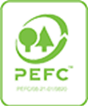 Městshé lesy Znojmo 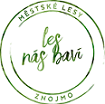 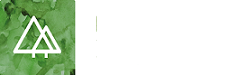 Důvod výběru dodavatele – způsob zjištění předběžné ceny: dle nabídky a průzkumu na internetu. Dodavatel souhlasí, v souladu se zněním zákona o svobodném přístupu k informacím, v platném znění, s možným zpřístupněním či zveřejněním celé této smlouvy v jejím plném znění, jakož i všech úkonů a okolností s touto smlouvou souvisejících, ke kterému může kdykoliv v budoucnu dojít. Objednavatel je povinen k uveřejnění smlouvy/objednávky nad 50 000 Kč prostřednictvím registru smluv. Městské lesy Znojmo			Bankovní spojení | KB Znojmo příspěvková organizace			Č. účtu:	13930741/0100 
Vídeňská třída 707/25	Web:	www.lesyznojmo.cz	IČO:	00839027 669 02 Znojmo	E-mail: info@lesyznojmo.cz	DIČ:	CZ00839027 